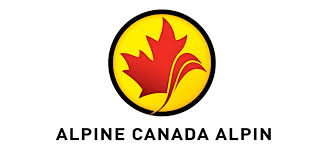 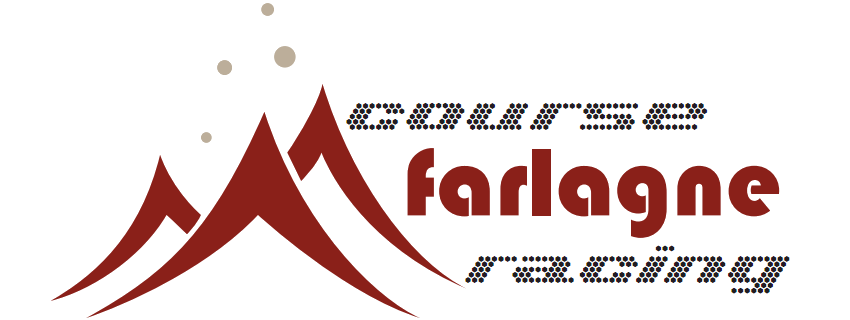 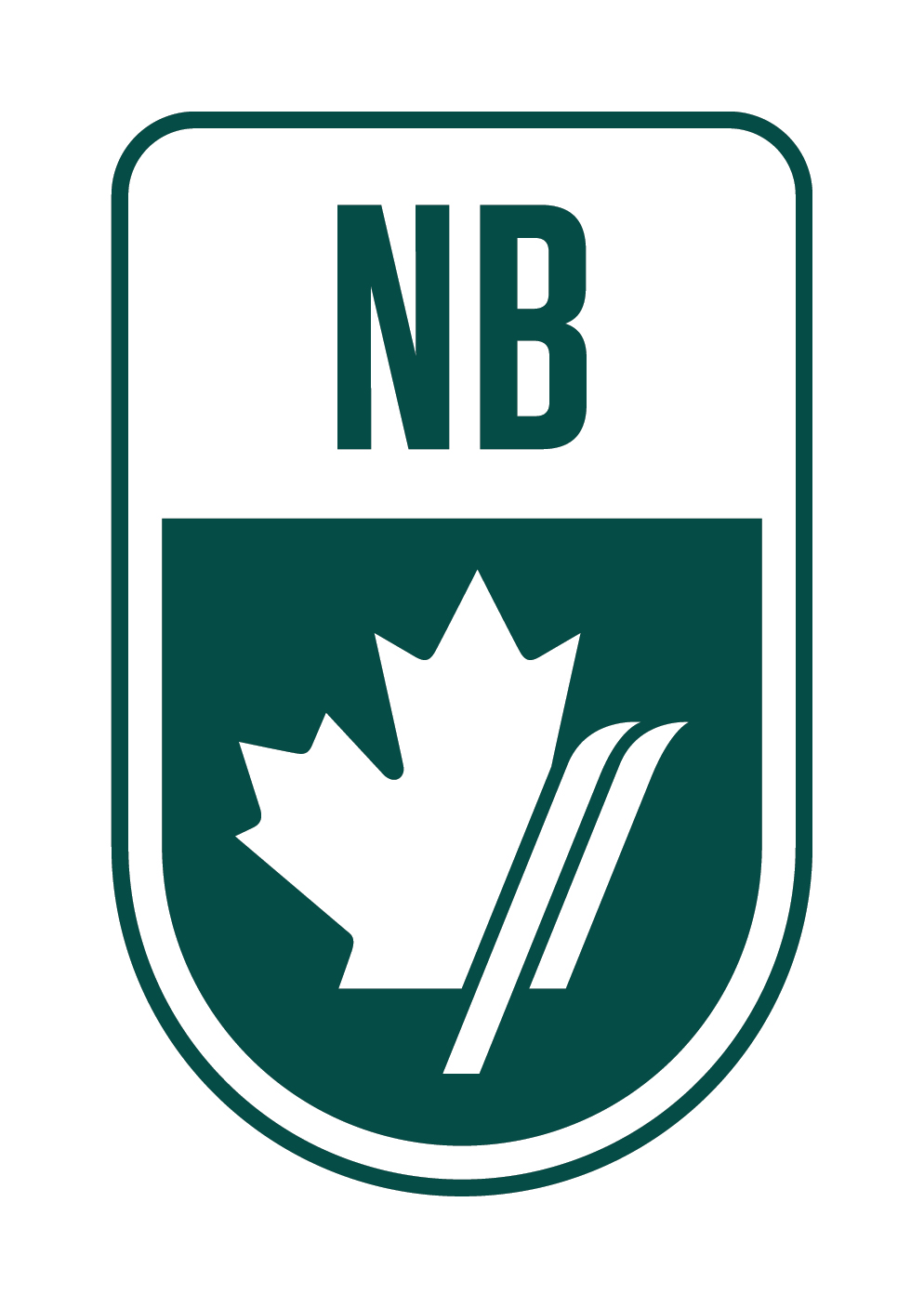 Race NoticeAtlantic Cup Series 2020Mont Farlagne Racing Team, Edmundston NBGS and Slalom Men and WomenU12, U14, U16, U18, U21, MastersLOCATION/COURSE :	Centre plein Mont Farlagne, Brayonne trail U12 1-2 run GS Saturday, 2-1 run Slalom SundayU14 1-2 run GS Saturday, 1-2 run Slalom SundaySANCTION:	Ski NB, ACADATES: 	Saturday, March 21st and Sunday, March 22nd, 2020ELIGIBILTY: 	National Card holders: U12 (Ages 10-11), U14 (Ages 12-13), U16 (Ages 14-15), U18 (Ages 16-17) and U21 (Ages 18+), Master racers (separate race codex)Men and WomenRACE RULES: 			ACA and the spirit of the ICRProtest in writing within 15 minutes of DSQProtest fee is 50$Official notice board will be in front of the MFRT race shackENTRY DEADLINE: 		Monday, March 16, 2020 at 12:00ENTRY FEE: 	130$ per racer. Cheques are payable to Mont Farlagne Racing Team inc and to be submitted at Team Captain’s Meeting on Friday, March 20th, 2020 (One cheque per club) or E-Transfers accepted: montfarlagneracing@gmail.comDEPOSIT:	There will be a 100$ bib/course deposit. Cheque refundable after return of all bibs & course tear downENTRIES:	Send all entries via e-mail to montfarlagneracing@gmail.com
Please include Club, name, gender, comp card, date of birth, age and category for each racer (EXCEL FILE please)Mont Farlagne racing team is asking each club to provide 5 gatekeepers for each race day. Gatekeepers will meet at the Mont Farlagne lodge (2nd floor). Meeting will begin at 08:15 Saturday and Sunday. Please include volunteer names, email and cell numbers with race entries.LIFT TICKETS:	Two lift tickets per club included for coaches. Parents provided with ticket rate (25$ + HST) at ticket office-please provide name of athlete skiingTEAM CAPTAIN’S MEETING: 	Friday, March 20th, 2020 at 19 :00. The meeting will be at Four Points by Sheraton, 100 Rice street Edmundston, NB.	PLEASE NOTE: Only ONE (1) Representative per race club at the team captain’s meeting and this for all categoriesAWARDS:	Will be presented after races on Saturday and Sunday 2nd floor ski lodgeRACE COMMITTEE:		Chief of Race: Paul Levesque					Chief of Course: Gilles Picard					Chief Gate Judge: Daniel Laplante					Technical Delegate: Dawn McLean					Race Secretary: Danielle GagnéChief of Timing and Calculations: Pierre Bérubé/Christian DuguayACCOMMODATIONS:	tourismedmundston.comOTHER:	All athletes must wear Alpine ski racing helmets. Athletes’ lift tickets must be visible to lift attendants.	Race Bibs need to be visible during course inspection.	All athletes must help with the teardown after Sunday’s race. 